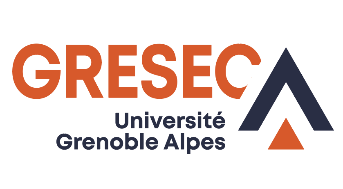 CANDIDATURE EN DOCTORAT AU GRESECSi vous avez l’objectif de vous inscrire en doctorat sciences de l’information et de la communication au Gresec, il est nécessaire de soumettre un dossier de candidature. Il comporte différentes pièces (cf ci-après) et ce formulaire à remplir.  Le dossier de candidature comprenant ce formulaire et les pièces demandées est évalué par le comité de direction du laboratoire qui donne l’autorisation ou non de vous inscrire en thèse. IDENTITECivilité :       	   Homme         	   FemmeNom :       		Prénom :       	  Année de naissance :       	Nationalité :       		Adresse postale :      Numéro de téléphone :                  Courriel :       		Activité actuelle :      Université d’origine (diplôme de Master) :      Vous devez être titulaire :soit d'un diplôme français conférant le grade de master,soit d'un diplôme étranger de niveau équivalent. Dans ce cas, si votre candidature est retenue, vous devrez demander une dispense de master à l’école doctorale. PROJET Titre de la thèse :      Ce formulaire ainsi que les documents suivants sont à retourner à viviane.clavier@univ-grenoble-alpes.fr :Un CV détaillé (2 pages maxi), Un relevé de notes du master 1 et du master 2 ; La copie du mémoire de master 2 ; Le résumé du mémoire de master 2 en 1 page : titre du mémoire, nombre de pages, nom du directeur, lieu de soutenance, note obtenue et résumé ;Une lettre de motivation (1 page) comprenant les éléments du projet professionnel à l’issue du doctorat (enseignement et recherche, R&D, autre), indiquer explicitement les modalités de financement de la thèse (bourse, subvention, activité salariée) et le mode d’organisation durant la thèse. Le projet de recherche (5 pages bibliographie non comprise) : Constat, problématique, hypothèses, intention de méthodologies, terrain à observer. Mentionner les thèses de doctorat en cours ou soutenues, proches du sujet. Bibliographie 